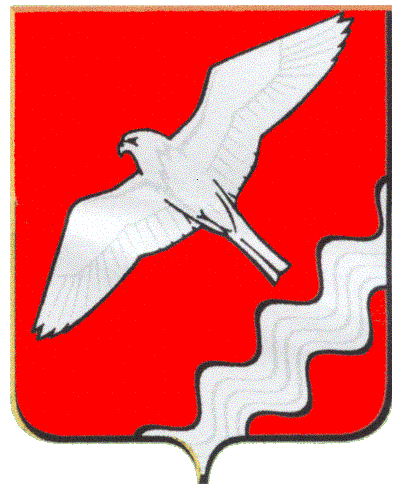 АДМИНИСТРАЦИЯ МУНИЦИПАЛЬНОГО ОБРАЗОВАНИЯКРАСНОУФИМСКИЙ ОКРУГПОСТАНОВЛЕНИЕОт  13.02.2018 г.   № 102г. КрасноуфимскВо исполнении пункта 2 решения заседания Совета при Президенте Российской Федерации по развитию информационного общества от 24.08.2010 № Пр-2483  по оснащению муниципальных публичных библиотек необходимым компьютерным оборудованием и программным обеспечением, широкополосным подключением их к информационно-телекоммуникационной сети «Интернет», в том числе для доступа к национальному библиотечному ресурсу, руководствуясь статьей 26,31 Устава Муниципального образования Красноуфимский округП О С Т А Н О В Л Я Ю:1. Утвердить:1.1. Состав рабочей группы по обеспечению общедоступных библиотек широкополосным доступом к информационно-телекоммуникационной сети «Интернет» (Приложение 1);1.2. план мероприятий («дорожная карта») по исполнению пункта 2 решения заседания Совета при Президенте Российской Федерации по развитию информационного общества от 24.08.2010 № Пр-2483 по оснащению муниципальных публичных библиотек необходимым компьютерным оборудованием и программным обеспечением, широкополосным подключением их к информационно-телекоммуникационной сети «Интернет», в том числе для доступа к национальному библиотечному ресурсу на территории Муниципального образования Красноуфимский округ  (приложение № 2, 3, 4).2. Разместить настоящее постановление на официальном сайте Муниципального образования Красноуфимский округ.3. Контроль за выполнением настоящего постановления возложить на заместителя главы Администрации МО Красноуфимский округ по социальным вопросам Родионова Р.В. Глава Муниципального образованияКрасноуфимский округ                                                                          О.В. РяписовСостав рабочей группы по обеспечению общедоступных библиотек широкополосным доступом к информационно-телекоммуникационной сети «Интернет» (далее – рабочая группа)- Родионов Роман Викторович – заместитель главы Администрации МО Красноуфимский округ по социальным вопросам, председатель рабочей группы.- Шаньгин Николай Леонидович – начальник отдела культуры и туризма Администрации МО Красноуфимский округ.- Крылосов  Александр  Павлович – директор  Муниципального бюджетного  учреждения  культуры  «Центр по культуре, народному  творчеству и  библиотечному  обслуживанию».- Феоктистова Наталья Игоревна – заведующая Красноуфимской Центральной районной библиотекой, структурного подразделения  Муниципального бюджетного  учреждения культуры «Центр по культуре, народному творчеству и библиотечному обслуживанию».Об утверждении плана мероприятий («дорожная карта») по исполнению пункта 2 решения заседания Совета при Президенте Российской Федерации по развитию информационного общества от 24.08.2010 № Пр-2483  по оснащению муниципальных публичных библиотек необходимым компьютерным оборудованием и программным обеспечением, широкополосным подключением их к информационно-телекоммуникационной сети «Интернет», в том числе для доступа к национальному библиотечному ресурсу на территории Муниципального образования Красноуфимский Приложение 1к постановлению АдминистрацииМО Красноуфимский округОт 13.02.2018 г.  №  102